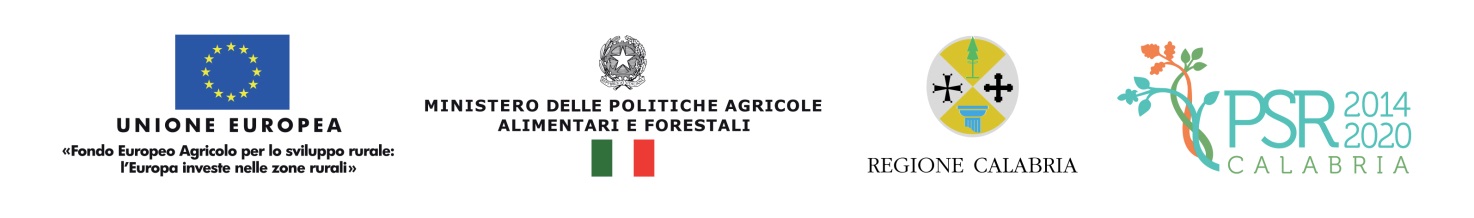 AVVISO PUBBLICOAiuto all’avviamento per nuove attività non agricole nelle aree rurali ALLEGATO 2–Misura 6.2.1Piano di sviluppo aziendaleDATI ANAGRAFICI DEL SOGGETTO PROPONENTEDimensione impresa (da dichiarare sulla base dei criteri indicati nell’allegato 1 al Regolamento (CE) n. 702/2014 del 6 agosto   2008)INQUADRAMENTO DELL’ATTIVITÀ IMPRENDITORIALE RISPETTO AGLI OBIETTIVI DELLA MISURA 6.2.1 CARATTERIZZAZIONE DELL’ATTIVITÀ IMPRENDITORIALE PROPOSTA(scegliere almeno una opzione)SITUAZIONE ECONOMICA DI PARTENZA E PROFILO DEL SOGGETTO PROPONENTE Descrivere la situazione di partenza della/e persona/e  e/o dell’impresa ed illustrare il percorso formativo e professionale del/i proponente/i con particolare riferimento al settore di interventoMax 4.000 caratteri, spazi inclusi DESCRIZIONE DELL’ATTIVITÀ IMPRENDITORIALE Descrivere l’idea di impresa, le motivazioni all’imprenditorialità dei proponenti, i caratteri distintivi e gli elementi di innovazione della proposta imprenditoriale rispetto allo stato dell’arte del sistema produttivo settoriale. Descrivere, inoltre, le tappe essenziali necessarie allo sviluppo della nuova attività di impresa e gli obiettivi che si intende conseguireMax 6.000 caratteri, spazi inclusiANALISI DEL MERCATO DI RIFERIMENTO Descrivere lo scenario competitivo del mercato di riferimento (concorrenza, grado di concentrazione, eventuali barriere all’ingresso); i fabbisogni che l’attività intende soddisfare e la clientela a cui si rivolge; la strategia dell’azienda per l’ingresso sul mercato (vantaggio competitivo, posizionamento, politiche di prezzo, azioni promozionali, ecc. …)Max. 4.000 caratteri, spazi inclusi DESCRIZIONE E CARATTERISTICHE DEI PRODOTTI/SERVIZI Descrivere la tipologia di prodotto/servizio offerto, le caratteristiche tecniche e le tecnologie produttive e/o di erogazione. Indicare, inoltre, eventuali elementi di innovatività di prodotto/servizio/processo/organizzativa/gestionale/di mercato. Illustrare l’ eventuale patrimonio brevettuale e/o azioni da intraprendere per la tutela della proprietà intellettuale.Max. 4.000 caratteri, spazi inclusi OBIETTIVI PRODUTTIVI E DI VENDITA  Descrivere i criteri utilizzati per la stima della capacità produttiva, degli obiettivi di vendita e dei ricavi attesi per gli anni dall’avvio fino al regimeMax. 4.000 caratteri, spazi inclusiDettagliare, come da tabella, la capacità di produzione/erogazione prevista, in accordo a quanto indicato al punto 3.2 e relativi ricavi attesi per gli anni dall’avvio fino al regimePIANO DEGLI INVESTIMENTI E DEI COSTI DI ESERCIZIO 8.1 DESCRIZIONE DEGLI INVESTIMENTI PREVISTI E DEI PRINCIPALI COSTI DI ESERCIZIO Descrivere i costi di esercizio previsti e gli investimenti materiali ed immateriali da effettuare.Max. 4.000 caratteri, spazi inclusi8.2 PIANO DEGLI INVESTIMENTI Descrivere analiticamente le voci di spesa più significative per ciascuna categoria riportata, utilizzando la dicitura “altro” per indicare le voci rimanenti. Se necessario, aggiungere righe alla tabella.8.3 RIEPILOGO COSTI DI ESERCIZIO Descrivere analiticamente le voci di costo più significative per ciascuna categoria riportata, utilizzando la dicitura “altro” per indicare le voci rimanenti. Se necessario, aggiungere righe alla tabella.8.4 PROSPETTO RISORSE UMANE A REGIME CONTO ECONOMICO PREVISIONALE (ANNO 1, ANNO A REGIME) RISORSE E PIANO FINANZIARIO 10.1 IDENTIFICAZIONE DELLE COPERTURE FINANZIARIE (Dettagliare analiticamente come si farà fronte all’investimento proposto, evidenziando nel dettaglio le singole fonti di coperture previste sotto forma di apporto di mezzi propri).Max. 4.000 caratteri, spazi inclusi10.2 QUADRO FINANZIARIO ELEMENTI UTILI ALLA ATTRIBUZIONE DI DETERMINATI CRITERI DI SELEZIONE 11.1 - ATTIVITÀ DI IMPRESA CHE PROPONGONO SOLUZIONI E PRODOTTI/SERVIZI VOLTI AD INTERCETTARE BISOGNI AMBIENTALI O DI MITIGAZIONE DEGLI EFFETTI DEI CAMBIAMENTI CLIMATICI ED ADATTAMENTO AGLI STESSI (Riepilogare se si tratta di: Interventi non agricoli che incidono positivamente sulla biodiversità, gestione della qualità dei suoli, gestione delle qualità risorse idriche, qualità dell’aria; Interventi non agricoli che comportano riduzione delle pressioni sui cambiamenti climatici come emissioni gas climalteranti e ammoniaca, energie rinnovabili dall’uso di scarti agricoli; Interventi non agricoli che comportano ricadute positive sugli effetti attesi dai cambiamenti climatici come gestione efficiente delle risorse idriche. In tutti i casi è necessario descrivere in che modo l’intervento proposto incide sui punti suddetti. La mancata esposizione delle relazioni tra l’oggetto della nuova start-up e le attività di impresa che propongono soluzioni e prodotti/servizi volti ad intercettare bisogni ambientali o di mitigazione degli effetti dei cambiamenti climatici ed adattamento agli stessi comporta la mancata assegnazione del punteggio previsto nella tabella Criteri di selezione delle disposizioni attuative)Max. 4.000 caratteri, spazi inclusi11.2 - MAGGIORE CAPACITÀ DI VALORIZZAZIONE DELLE RISORSE (MATERIE PRIME, TECNICHE DI LAVORAZIONE, PRODOTTI FINALI) LEGATE A STORIA E TRADIZIONI LOCALI DELLA REGIONE CALABRIA. (Descrivere in che modo avviene la valorizzazione delle materie prime, tecniche di lavorazione e prodotti tipici legati alla tradizione della Regione Calabria. La mancata esposizione in maniera esaustiva della maggiore capacità di valorizzazione delle risorse tradizionali e legate alla storia della Regione Calabria comporta la mancata assegnazione del punteggio previsto nella tabella Criteri di selezione delle disposizioni attuative)Max. 2.000 caratteri, spazi inclusi11.3 - MAGGIORE CAPACITÀ DELLA NUOVA START-UP DI INTERCETTARE LE OPPORTUNITÀ OFFERTE DAGLI INTERVENTI INFRASTRUTTURALI SULLA BANDA ULTRA-LARGA. Descrivere in che modo verranno sfruttate le opportunità tecnologiche collegate alla banda ultra-larga. La mancata evidenziazione in maniera esaustiva di come verranno sfruttate le opportunità tecnologiche legate alla banda ultra-larga comporta la mancata assegnazione del punteggio previsto nella tabella Criteri di selezione delle disposizioni attuativeMax. 2.000 caratteri, spazi inclusi12- ULTERIORI INFORMAZIONI PER LA VALUTAZIONE DELLA PRATICA Elencare qualora si ritenga necessario ulteriori elementi utili per la valutazione del progetto .Max. 2.000 caratteri, spazi inclusiDenominazione/Ragione Sociale Forma giuridica Nel caso di forme sociatarie: Data costituzione: ______________________ Atto registrato il :______________ n.ro:_______________ Data approvazione ultimo statuto:______________ Atto registrato il :______________ n.ro:_______________ Estremi delibera atto di nomina amministratori in carica: _______________________ Estremi delibera da cui risulta il potere del rappresentante a sottoscrivere gli impegni e riscuotere gli aiuti: MicroimpresaPiccola impresa Sede Legale Sede Legale Sede Legale Sede Legale Via / Piazza Via / Piazza CAP Comune  Comune  Provincia Telefono fax e-mail Sito internet e-mail PEC e-mail PEC e-mail PEC e-mail PEC Settore di Attività ATECO 2007 Settore di Attività ATECO 2007 Descrizione attività economica Codice attività economica Iscrizioni Iscrizioni Iscrizioni Iscrizioni Iscrizioni Iscrizioni Registro Imprese di al n° dal REA di al n°dal INPS di Settore dal Partita IVA Partita IVA dal dal dal dal Codice Fiscale Codice Fiscale Codice Fiscale Codice Fiscale Codice Fiscale Codice Fiscale Capitale sociale Capitale sociale Capitale sociale Capitale sociale Sottoscritto € Versato € Soci e relative quote (aggiungere righe se necessario).Soci e relative quote (aggiungere righe se necessario).Soci e relative quote (aggiungere righe se necessario).Soci e relative quote (aggiungere righe se necessario).Soci e relative quote (aggiungere righe se necessario).Soci e relative quote (aggiungere righe se necessario).Soci e relative quote (aggiungere righe se necessario).Soci e relative quote (aggiungere righe se necessario).Soci e relative quote (aggiungere righe se necessario).Soci e relative quote (aggiungere righe se necessario).Soci e relative quote (aggiungere righe se necessario).Soci e relative quote (aggiungere righe se necessario).Soci e relative quote (aggiungere righe se necessario).Soci e relative quote (aggiungere righe se necessario).NCognome/DenominazioneNomeNomeCF/P.IVACF/P.IVAComune residenza/ sede legaleComune residenza/ sede legaleQuota di partecipazione €Quota posseduta %Quota posseduta %GenereM/FGenereM/FTipologia SociLegale rappresentante Legale rappresentante Legale rappresentante Legale rappresentante Legale rappresentante Legale rappresentante Legale rappresentante Legale rappresentante Legale rappresentante Legale rappresentante Legale rappresentante Legale rappresentante Legale rappresentante Legale rappresentante Qualifica Qualifica Qualifica Cognome Cognome Cognome Nome Nome Comune di nascita Comune di nascita Comune di nascita Residenza Via / Piazza Residenza Via / Piazza Residenza Via / Piazza CAP CAP Comune Comune Comune Provincia Provincia Telefono Telefono Telefono Fax Fax Fax e-mail e-mail Referente per il progetto (se diverso dal legale rappresentante) Referente per il progetto (se diverso dal legale rappresentante) Referente per il progetto (se diverso dal legale rappresentante) Referente per il progetto (se diverso dal legale rappresentante) Referente per il progetto (se diverso dal legale rappresentante) Referente per il progetto (se diverso dal legale rappresentante) Qualifica Cognome Nome Comune di nascita Residenza Via / Piazza CAP Comune Provincia Telefono Fax e-mail Indicare i titoli di disponibilità dell’immobile su cui è localizzato l’intervento. Estremi della registrazione e/o dichiarazione di disponibilitàProgetto caratterizzato da un significativo contenuto tecnologico e innovativo ☐Progetto mirato allo sviluppo di prodotti, servizi o soluzioni nel campo dell’economia digitale ☐Progetto finalizzato alla valorizzazione della materia prima locale ☐Progetto mirato allo sviluppo di servizi alla persona ☐Prodotti/serviziProdotti/serviziU.M.Prezzo unit.Anno 1RegimeAnno 1RegimeProdotti/serviziProdotti/serviziU.M.Prezzo unit.Quantità/servizi vendute/iQuantità/servizi vendute/iFatturato realizzatoFatturato realizzatoProdotti/serviziProdotti/serviziU.M.ab1b..a x b1a x b..1223Totale per annoTotale per annoTotale per annoTotale per annoTotale per annoPIANO DEGLI INVESTIMENTI IMPORTO IMPONIBILE €%investimenti immateriali (macchine, impianti, attrezzatura, arredi ecc.)acquisto apparecchiatura hardwAcquisto arredamento sede operativaServer di gestione                                                                                           Server di gestione                                                                                           … altroImmobilizzazioni immateriali (software, brevetti, licenze, ecc…)Sviluppo software                                                                                          Sviluppo software                                                                                             Sviluppo appCampagna promozionale                                                                               Campagna promozionale                                                                               Convegni Totale spese per investimentiCOSTI DI ESERCIZIO ANNO 1 (€)ANNO REGIME (€)materie prime, sussidiarie e di consumo materiale pubblicitario materiale di cancelleria … altroServizo (utenze, manutenzione, ecc)allacci alle utenze ( idrico/elettrico/banda larga)consumi … altroPrestazioni professionali consulenze esterne per lo sviluppo della piattaforma sviluppo appservizi di promozione … altroPersonale operatori … altroGodimento beni di terzi (canoni di locazione, noleggi, leasing, ecc.)canoni di locazione sede operativa… altroAltri costi di esercizio manutenzione server, softwer e app… altrototale costi Numero risorse (ULA)Descrizione competenzecosto annuo aziendale(€)costo annuo totale(€)0000CONTO ECONOMICO Esercizio 1esercizio ….Ricavi da vendite e prestazioniVariazione rimanenze semilavorati e finitiIncrementi di immobilizzazioni per lavori interniContributi in conto esercizioA) Altri ricavi e proventiMaterie prime, sussidiarie, di consumoServiziPersonaleAmmortamento immobilizzazioni immaterialiAmmortamento immobilizzazioni materialiGodimento beni di terziVariazione rimanenze di materie prime, sussidiarie e di consumoAccantonamenti per rischi e oneriOneri diversi di gestioneB) Costi della produzioneRisultato della gestione caratteristica (A-B) (+ )Proventi finanziari(-) oneri finanziari +  - Proventi e oneri straordinari, rivalutazioni/svalutazioni Risultato Ante imposte-       Imposte sul reddito Risultato d’esercizio (Utile/Perdita)Fabbisogni Anno 1Anno 2Totale in €spese per piano investimenti produttivi Iva Totale Fabbisogni €Anno 1Anno 2Totale in €